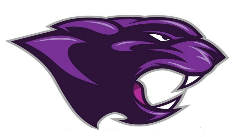  Every Student, Every Day- Excellence for all.Important Info:Registered for the 2019 Summit for Teaching and Technology Conference @ Murray State on June 11-12 sponsored by Kentucky Academy of Technology EducationSophomores will be attending the Shakespeare Festival in Murray on March 13thWorking to purchase Wordly Wise 3000 for our 9th and 10th grade English Classes- to better the students vocabulary for reading comprehension, word meanings, and word relationshipsMost recent CERT Data shows growth in all areas (Reading, Math, English, and Science) with zero students listed as in need in the 7th and 8th grade for English. 11th Grade has 68% Meeting Benchmarks in English, 37% in Math, 46% in Reading, and 20% in Science. 10th Grade has 60% English, 10% Math, 54% in Reading, and 8% in Science. 2017-2018 Advanced Placement and Career Pathways- 51 students enrolled in Admin. Support and 5 in Business Multimedia. WE had 48 students take the AP exams, 2 male and 24 female, 9 students passed with a score of 3-5. Five were male and four were female.Two teachers will be attending the Day of Learning in Frankfort to meet with State Representatives and Senators (Robinson and Griffin)Band will be taking a trip this year departing on April 1st and retuning on the 4thOn-line questionnaire from the Student Leaders Group about Smoke Free Campus has gone outStudent of the Month and Athlete of the Month have been awardedMs. Fight will be attending the Perkins 5 Implementation Seminar in Louisville, February 20th Distinguished Educator of the week:This Month is School Board Appreciation Month Please permit me to express my personal appreciation for your services as a member of the Dawson Springs Independent School Board.We appreciate your outstanding service to Dawson Springs Schools and the community. We realize that is takes a lot of your personal time to accomplish all the goals set before you. Your calculated, rational approach to the decision-making process is a valuable trait for the Dawson Springs School System. On behalf of the Dawson Springs Jr/Sr. High School students, faculty, and staff, let me thank you for agreeing to serve on our school board. You are too commended for exercising this kind of commitment to the education of our young people.We at Dawson Springs Schools recognize that the school board members are our partners and that our goals are shared ones. Best wishes for a successful year as you all lead the Dawson Springs Independent School Board.Sincerely,Todd Marshall, PrincipalThanks and remember “Every Student, Every Day-Excellence for All”